Chọn phương án trả lời đúng trong các phương án của các câu hỏi dưới đây.Câu 1: Nhiệt kế là dụng cụ dùng để?A. Đo độ nóng của vật	B. Cung cấp nhiệt	C. Đo sự nở vì nhiệt	D. Đo nhiệt độCâu 2: Mẹ của An muốn mua một chiếc cân để cân lượng thực phẩm sử dụng hàng ngày trong gia đình. Nếu là An, em sẽ tư vấn cho mẹ mua loại cân nào dưới đây để phù hợp nhất với mục đích sử dụng.A. Cân điện tử có GHĐ là 10 kgB. Cân đồng hồ có GHĐ là 20 kgC. Cân điện tử có GHĐ là 120 kgD. Cân đồng hồ có GHĐ là 15 kg Câu 3: 1 kilogam bằngA. 10000 gam	B. 100 gam	C. 1000 gam	D. 10 gamCâu 4: Một bình chia độ chứa 50 ml nước. Bạn Hoa thả một viên bi vào bình chia độ đó thì thấy mực nước dâng lên mức 60 ml. Hỏi thể tích của viên bi là bao nhiêu?A. 20 ml	B. 10 ml	C. 15 ml	D. 5 mlCâu 5: Kí hiệu trong hình dưới đây cảnh báo điều gì?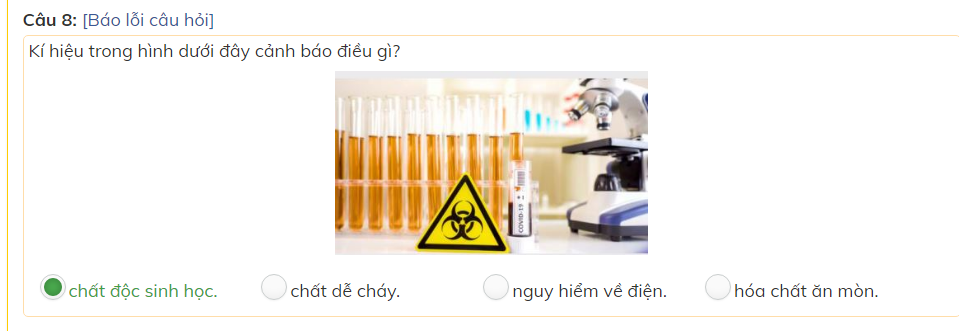 A. Chất độc sinh học		B. Hóa chất ăn mòn	C. Chất dễ cháy		D. Nguy hiểm về điệnCâu 6: Khi đo thời gian chạy 100 m của bạn Nguyên trong giờ thể dục, em sẽ đo khoảng thời gianA. bạn Nguyên chạy 200 m rồi chia đôi	B. từ lúc có lệnh xuất phát đến lúc về đíchC. từ lúc bạn Nguyên chạy lấy đà đến lúc về đích	D. bạn Nguyên chạy 50 m rồi nhân đôiCâu 7: Nitrogen trong không khí có vai trò nào sau đây?A. Cung cấp đạm tự nhiên cho cây trồng	B. Tham gia quá trình quang hợp của câyC. Hình thành sấm sét	D. Tham gia quá trình tạo mâyCâu 8: Chọn phát biểu sai khi nói về chấtA. Một chất có thể có trong nhiều vật thể	B. Mỗi vật thể chỉ có chứa một chất duy nhấtC. Mọi vật thể đều tạo thành từ chất	D. Ở đâu có vật thể, ở đó có chấtCâu 9: Khi gặp sự cố mất an toàn trong phòng thực hành em cần?A. Tự xử lý và không thông báo với giáo viên		B. Nhờ bạn xử lý sự cốC. Tiếp tục làm thí nghiệm	D. Báo cáo ngay với giáo viên trong phòng thực hànhCâu 10: Chọn phát biểu sai.A. Các hiện tượng tự nhiên đều xảy ra theo một quy luật giống nhauB. Hiện tượng tự nhiên rất phong phú và đa dạngC. Các chuyển động và biến đổi trong tự nhiên gọi là hiện tượng tự nhiênD. Khoa học tự nhiên là một nhánh của khoa học, nghiên cứu các hiện tượng tự nhiên, tìm ra các tính chất, quy luật của chúngCâu 11: Đơn vị đo độ dài hợp pháp của nước ta làA. kilomet (km)	B. milimet (mm)	C. xentimet (cm)	D. mét (m)Câu 12: Để đo chiều cao của một người thì đơn vị đo độ dài nào dưới đây không phù hợp?A. m	B. cm	C. dm	D. kmCâu 13: Các bác sĩ khi thực hiện vi phẫu thuật sẽ đeo loại kính lúp nào dưới đây?A. Kính lúp đeo mắt		B. Kính lúp cầm tay	C. Kính lúp để bàn có đèn	D. Kính lúp bỏ túiCâu 14: Thân nhiệt bình thường của người làA. 30oC	B. 37oC	C. 38oC	D. 35oCCâu 15: Nhiệt độ là khái niệm dùng đểA. xác định mức độ nhanh, chậm của một vật	B. xác định mức độ nóng, lạnh của một vậtC. xác định mức độ nặng, nhẹ của một vật	D. xác định mức độ cứng, dẻo của một vậtCâu 16: Kính lúp dùng để quan sátA. những vật có kích thước lớnB. những vật ở xaC. những vật có kích thước rất nhỏ như vi khuẩn, tế bào,…D. những vật có kích thước nhỏ như chữ nhỏ, chi tiết nhỏ của đồng hồ,…Câu 17: Phát biểu nào sau đây là sai về vai trò của không khí?A. Carbon dioxide trong không khí cần cho sự hô hấp của động vật, thực vậtB. Sự luân chuyển không khí giúp điều hòa khí hậu, khiến bề mặt Trái Đất không quá lạnh hoặc không quá nóngC. Khi mưa dông có sấm sét, nitrogen trong không khí được chuyển hóa thành chất có chứa nitrogen có lợi cho cây trồng (dạng phân bón tự nhiên)D. Không khí có tác dụng bảo vệ Trái Đất khỏi các thiên thạch rơi từ vũ trụCâu 18: Quá trình nào sau đây không có sự biến đổi chất?A. Đốt que diêm		B. Cơm nếp lên men thành rượu	C. Làm nước đá		D. Đường cháy chuyển thành thanCâu 19: Cá sống được dưới nước vì trong nước cóA. oxygen	B. nitrogen	C. carbon dioxide	D. hơi nướcCâu 20: Tính chất nào dưới đây là tính chất hóa học?A. Tính tan	B. Màu sắcC. Khả năng biến đổi tạo ra chất mới	D. Khối lượngCâu 21: Giới hạn đo của thước là	A. độ dài lớn nhất ghi trên thước	B. độ dài nhỏ nhất ghi trên thướcC. độ dài giữa hai vạch chia bất kỳ ghi trên thước	D. độ dài giữa hai vạch chia liên tiếp trên thướcCâu 22: Đối tượng nghiên cứu nào sau đây là của khoa học tự nhiênA. Nghiên cứu về luật đi đườngB. Nghiên cứu về tâm lý của vận động viên bóng đáC. Nghiên cứu về lịch sử hình thành vũ trụD. Nghiên cứu về ngoại ngữ Câu 23: Vật thể nhân tạo làA. cây cầu	B. con mèo	C. cây lúa	D. mặt trờiCâu 24: Quá trình nào sau đây cần carbon dioxideA. quang hợp	B. hô hấp	C. nóng chảy	D. hòa tanCâu 25: Việc làm nào giúp bảo vệ môi trường không khí?A. Sử dụng nhiều phương tiện cá nhân	B. Chặt cây xanh xây dựng nhà máyC. Tận dụng năng lượng mặt trời, năng lượng gió	D. Xả rác bừa bãiCâu 26: Vật kính và thị kính thuộc hệ thống nào của kính hiển vi quang học?A. Hệ thống phóng đại	B. Hệ thống giá đỡC. Hệ thống điều chỉnh độ dịch chuyển của ống kính		D. Hệ thống chiếu sángCâu 27: Lĩnh vực nào sau đây không thuộc về khoa học tự nhiên?A. Sinh Hóa	B. Địa chất	C. Thiên văn	D. Lịch sửCâu 28: Loại cân thích hợp để sử dụng cân vàng, bạc ở tiệm vàng làA. cân tiểu li	B. cân đòn	C. cân đồng hồ	D. cân tạCâu 29: Hành động bảo quản và sử dụng kính hiển vi nào chưa đúng cách?A. Khi di chuyển, chỉ cần cầm vào thân kính rồi đặt vào tủ kínhB. Sử dụng tủ chống ẩm để bảo quản kínhC. Điều chỉnh ánh sáng thích hợp với vật kínhD. Lau thị kính và vật kính bằng giấy lau chuyên dụngCâu 30: Chọn hành động không phù hợp với các quy tắc an toàn trong phòng thực hành?A. Chỉ tiến hành thí nghiệm khi có người hướng dẫnB. Thu dọn phòng thực hành, rửa sạch tay sau khi thực hành xongC. Nếm thử để phân biệt các loại hóa chấtD. Mặc đồ bảo hộ, đeo kính, khẩu trangCâu 31: Thể nào dưới đây không thuộc ba thể của chất?A. Thể khí	B. Thể lỏng	C. Thể rắn	D. Thể dẻoCâu 32: Trong giờ thể dục, để đo thời gian chạy của các học sinh thì thầy giáo phải sử dụngA. đồng hồ bấm giây		B. đồng hồ quả lắc	C. đồng hồ cát		D. đồng hồ đeo tayCâu 33: Oxygen hóa lỏng ở - 183oC, hóa rắn ở - 218oC, vậy ở nhiệt độ - 200oC, oxygen ở thể nào?A. Khí	B. Rắn	C. Không xác định	D. LỏngCâu 34: Vật nào dưới đây chỉ có thể quan sát bằng kính hiển vi quang học?A. Mặt trăng	B. Chi tiết của đồng hồ đeo tayC. Tế bào da	D. Con kiếnCâu 35: Trường hợp nào sau đây không xảy ra sự nóng chảyA. đúc trống đồng	B. thả viên đá vào ly nướcC. thắp nến	D. đổ một thìa muối vào ly nướcCâu 36: Trong các loại nhiệt kế nêu dưới đây, loại nào hoạt động không dựa vào hiện tượng dãn nở vì nhiệt của chất lỏng?A. Nhiệt kế y tế	B. Nhiệt độ hồng ngoạiC. Nhiệt kế thủy ngân	D. Nhiệt kế rượuCâu 37: Nhấn nút nào để điều chỉnh đồng hồ bấm giây về số 0?A. STOP	B. MODE	C. RESET	D. STARTCâu 38: Độ Celsius CA. là một khoảng dài 1mm trên thân nhiệt kế	B. là đơn vị đo nhiệt độC. là đơn vị đo nồng độ cồn	D. là đơn vị đo góc Câu 39: Khi dùng nhiệt kế để nhiệt độ của cơ thể mình, người ta phải thực hiện các thao tác sau (chưa được sắp xếp theo đúng thứ tự):a. Đặt nhiệt kế vào nách trái, rồi kẹp cánh tay để giữ nhiệt kế.b. Lấy nhiệt kế ra khỏi nách rồi đọc nhiệt độ.c. Dùng bông lau sạch thân và bầu nhiệt kế.d. Kiểm tra xem thủy ngân đã tụt hết xuống bầu nhiệt kế chưa, nếu chưa vẩy nhiệt kế cho thủy ngân tụt xuống.Hãy sắp xếp các thao tác trên theo thứ tự hợp lý nhất.A. b, a, c, d	B. a, b, c, d	C. d, c, a, b	D. a, c, b, dCâu 40: Để đo chiều dài của chiếc bút chì thì bạn An cần đặt thước thẳng như thế nào?Chọn phương án trả lời đúng trong các phương án của các câu hỏi dưới đây.Câu 1: Đơn vị đo độ dài hợp pháp của nước ta làA. xentimet (cm)	B. kilomet (km)	C. milimet (mm)	D. mét (m)Câu 2: Độ Celsius CA. là một khoảng dài 1mm trên thân nhiệt kế	B. là đơn vị đo nhiệt độC. là đơn vị đo nồng độ cồn	D. là đơn vị đo gócCâu 3: Vật thể nhân tạo làA. cây cầu	B. cây lúa	C. con mèo	D. mặt trờiCâu 4: Quá trình nào sau đây không có sự biến đổi chất?A. Cơm nếp lên men thành rượu	B. Làm nước đá	C. Đường cháy chuyển thành than	D. Đốt que diêmCâu 5: Oxygen hóa lỏng ở - 183oC, hóa rắn ở - 218oC, vậy ở nhiệt độ - 200oC, oxygen ở thể nào?A. Lỏng	B. Khí	C. Rắn	D. Không xác địnhCâu 6: 1 kilogam bằngA. 10000 gam	B. 10 gam	C. 1000 gam	D. 100 gamCâu 7: Cá sống được dưới nước vì trong nước cóA. oxygen	B. nitrogen	C. carbon dioxide	D. hơi nướcCâu 8: Vật nào dưới đây chỉ có thể quan sát bằng kính hiển vi quang học?A. Tế bào da	B. Chi tiết của đồng hồ đeo tayC. Con kiến	D. Mặt trăngCâu 9: Khi gặp sự cố mất an toàn trong phòng thực hành em cần?A. Nhờ bạn xử lý sự cố	B. Tiếp tục làm thí nghiệmC. Báo cáo ngay với giáo viên trong phòng thực hành	D. Tự xử lý và không thông báo với giáo viênCâu 10: Loại cân thích hợp để sử dụng cân vàng, bạc ở tiệm vàng làA. cân đồng hồ	B. cân đòn	C. cân tạ	D. cân tiểu liCâu 11: Vật kính và thị kính thuộc hệ thống nào của kính hiển vi quang học?A. Hệ thống phóng đại	B. Hệ thống giá đỡC. Hệ thống điều chỉnh độ dịch chuyển của ống kính	D. Hệ thống chiếu sángCâu 12: Giới hạn đo của thước làA. độ dài giữa hai vạch chia liên tiếp trên thướcB. độ dài giữa hai vạch chia bất kỳ ghi trên thướcC. độ dài lớn nhất ghi trên thướcD. độ dài nhỏ nhất ghi trên thước	Câu 13: Việc làm nào giúp bảo vệ môi trường không khí?A. Xả rác bừa bãi	B. Chặt cây xanh xây dựng nhà máyC. Sử dụng nhiều phương tiện cá nhân	D. Tận dụng năng lượng mặt trời, năng lượng gióCâu 14: Trong các loại nhiệt kế nêu dưới đây, loại nào hoạt động không dựa vào hiện tượng dãn nở vì nhiệt của chất lỏng?A. Nhiệt kế y tế	B. Nhiệt kế thủy ngânC. Nhiệt độ hồng ngoại	D. Nhiệt kế rượuCâu 15: Quá trình nào sau đây cần carbon dioxideA. quang hợp	B. nóng chảy	C. hòa tan	D. hô hấpCâu 16: Hành động bảo quản và sử dụng kính hiển vi nào chưa đúng cách?A. Khi di chuyển, chỉ cần cầm vào thân kính rồi đặt vào tủ kínhB. Sử dụng tủ chống ẩm để bảo quản kínhC. Lau thị kính và vật kính bằng giấy lau chuyên dụngD. Điều chỉnh ánh sáng thích hợp với vật kínhCâu 17: Kí hiệu trong hình dưới đây cảnh báo điều gì?A. Chất dễ cháy		B. Chất độc sinh học	C. Hóa chất ăn mòn		D. Nguy hiểm về điệnCâu 18: Để đo chiều dài của chiếc bút chì thì bạn An cần đặt thước thẳng như thế nào?Câu 19: Kính lúp dùng để quan sátA. những vật ở xa	B. những vật có kích thước nhỏ như chữ nhỏ, chi tiết nhỏ của đồng hồ,…C. những vật có kích thước rất nhỏ như vi khuẩn, tế bào,…D. những vật có kích thước lớnCâu 20: Các bác sĩ khi thực hiện vi phẫu thuật sẽ đeo loại kính lúp nào dưới đây?A. Kính lúp để bàn có đèn	B. Kính lúp bỏ túiC. Kính lúp cầm tay	D. Kính lúp đeo mắtCâu 21: Nhiệt độ là khái niệm dùng để	A. xác định mức độ nặng, nhẹ của một vật	B. xác định mức độ nóng, lạnh của một vậtC. xác định mức độ nhanh, chậm của một vật	D. xác định mức độ cứng, dẻo của một vậtCâu 22: Mẹ của An muốn mua một chiếc cân để cân lượng thực phẩm sử dụng hàng ngày trong gia đình. Nếu là An, em sẽ tư vấn cho mẹ mua loại cân nào dưới đây để phù hợp nhất với mục đích sử dụng.A. Cân điện tử có GHĐ là 120 kg	B. Cân điện tử có GHĐ là 10 kgC. Cân đồng hồ có GHĐ là 15 kg	D. Cân đồng hồ có GHĐ là 20 kgCâu 23: Để đo chiều cao của một người thì đơn vị đo độ dài nào dưới đây không phù hợp?A. km	B. dm	C. m	D. cmCâu 24: Trường hợp nào sau đây không xảy ra sự nóng chảyA. đúc trống đồng	B. thắp nếnC. đổ một thìa muối vào ly nước	D. thả viên đá vào ly nướcCâu 25: Chọn phát biểu sai khi nói về chấtA. Một chất có thể có trong nhiều vật thể	B. Mọi vật thể đều tạo thành từ chấtC. Ở đâu có vật thể, ở đó có chất	D. Mỗi vật thể chỉ có chứa một chất duy nhấtCâu 26: Chọn phát biểu sai.A. Khoa học tự nhiên là một nhánh của khoa học, nghiên cứu các hiện tượng tự nhiên, tìm ra các tính chất, quy luật của chúngB. Các hiện tượng tự nhiên đều xảy ra theo một quy luật giống nhauC. Hiện tượng tự nhiên rất phong phú và đa dạngD. Các chuyển động và biến đổi trong tự nhiên gọi là hiện tượng tự nhiênCâu 27: Chọn hành động không phù hợp với các quy tắc an toàn trong phòng thực hành?A. Mặc đồ bảo hộ, đeo kính, khẩu trangB. Thu dọn phòng thực hành, rửa sạch tay sau khi thực hành xongC. Nếm thử để phân biệt các loại hóa chấtD. Chỉ tiến hành thí nghiệm khi có người hướng dẫnCâu 28: Tính chất nào dưới đây là tính chất hóa học?A. Màu sắc	B. Tính tanC. Khối lượng	D. Khả năng biến đổi tạo ra chất mớiCâu 29: Nhiệt kế là dụng cụ dùng để?A. Cung cấp nhiệt	B. Đo độ nóng của vậtC. Đo sự nở vì nhiệt	D. Đo nhiệt độCâu 30: Phát biểu nào sau đây là sai về vai trò của không khí?A. Carbon dioxide trong không khí cần cho sự hô hấp của động vật, thực vậtB. Sự luân chuyển không khí giúp điều hòa khí hậu, khiến bề mặt Trái Đất không quá lạnh hoặc không quá nóngC. Không khí có tác dụng bảo vệ Trái Đất khỏi các thiên thạch rơi từ vũ trụD. Khi mưa dông có sấm sét, nitrogen trong không khí được chuyển hóa thành chất có chứa nitrogen có lợi cho cây trồng (dạng phân bón tự nhiên)Câu 31: Nhấn nút nào để điều chỉnh đồng hồ bấm giây về số 0?A. MODE	B. RESET	C. START	D. STOPCâu 32: Trong giờ thể dục, để đo thời gian chạy của các học sinh thì thầy giáo phải sử dụngA. đồng hồ bấm giây		B. đồng hồ đeo tay	C. đồng hồ cát		D. đồng hồ quả lắcCâu 33: Khi đo thời gian chạy 100 m của bạn Nguyên trong giờ thể dục, em sẽ đo khoảng thời gianA. từ lúc có lệnh xuất phát đến lúc về đích	B. bạn Nguyên chạy 50 m rồi nhân đôiC. bạn Nguyên chạy 200 m rồi chia đôi	D. từ lúc bạn Nguyên chạy lấy đà đến lúc về đíchCâu 34: Lĩnh vực nào sau đây không thuộc về khoa học tự nhiên?A. Thiên văn	B. Lịch sử	C. Sinh Hóa	D. Địa chấtCâu 35: Khi dùng nhiệt kế để nhiệt độ của cơ thể mình, người ta phải thực hiện các thao tác sau (chưa được sắp xếp theo đúng thứ tự):a. Đặt nhiệt kế vào nách trái, rồi kẹp cánh tay để giữ nhiệt kế.b. Lấy nhiệt kế ra khỏi nách rồi đọc nhiệt độ.c. Dùng bông lau sạch thân và bầu nhiệt kế.d. Kiểm tra xem thủy ngân đã tụt hết xuống bầu nhiệt kế chưa, nếu chưa vẩy nhiệt kế cho thủy ngân tụt xuống.Hãy sắp xếp các thao tác trên theo thứ tự hợp lý nhất.A. a, c, b, d	B. a, b, c, d	C. d, c, a, b	D. b, a, c, dCâu 36: Một bình chia độ chứa 50 ml nước. Bạn Hoa thả một viên bi vào bình chia độ đó thì thấy mực nước dâng lên mức 60 ml. Hỏi thể tích của viên bi là bao nhiêu?A. 5 ml	B. 20 ml	C. 15 ml	D. 10 mlCâu 37: Nitrogen trong không khí có vai trò nào sau đây?A. Tham gia quá trình tạo mây	B. Tham gia quá trình quang hợp của câyC. Cung cấp đạm tự nhiên cho cây trồng	D. Hình thành sấm sétCâu 38: Đối tượng nghiên cứu nào sau đây là của khoa học tự nhiênA. Nghiên cứu về ngoại ngữB. Nghiên cứu về tâm lý của vận động viên bóng đáC. Nghiên cứu về luật đi đườngD. Nghiên cứu về lịch sử hình thành vũ trụCâu 39: Thể nào dưới đây không thuộc ba thể của chất?A. Thể rắn	B. Thể khí	C. Thể lỏng	D. Thể dẻoCâu 40: Thân nhiệt bình thường của người làA. 38oC	B. 37oC	C. 35oC	D. 30oTRƯỜNG THCS LONG BIÊNTỔ TỰ NHIÊNMÃ ĐỀ 101(Đề thi gồm 04 trang)ĐỀ KIỂM TRA GIỮA HỌC KỲ 1 NĂM HỌC 2021 -2022MÔN: KHOA HỌC TỰ NHIÊN 6TIẾT: 34, 35Thời gian làm bài: 60 phút Ngày kiểm tra: 11/11/2021A. 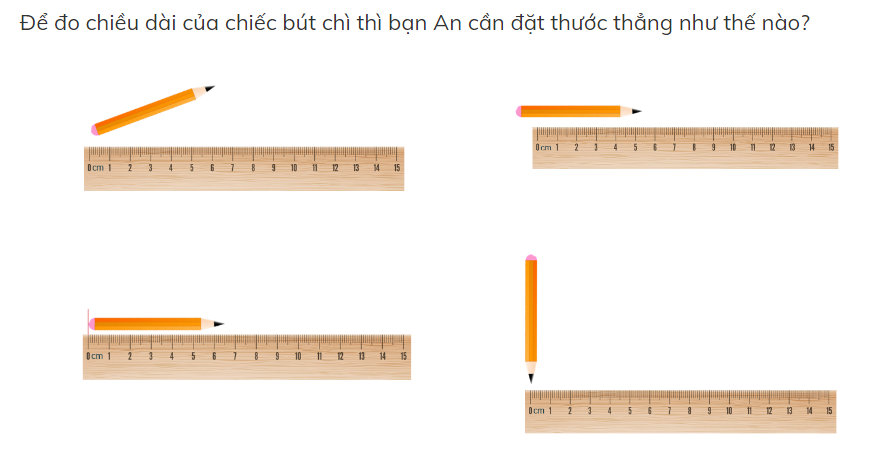 B.C. D. TRƯỜNG THCS LONG BIÊNTỔ TỰ NHIÊNMÃ ĐỀ 102(Đề thi gồm 04 trang)ĐỀ KIỂM TRA GIỮA HỌC KỲ 1 NĂM HỌC 2021 -2022MÔN: KHOA HỌC TỰ NHIÊN 6TIẾT: 34, 35Thời gian làm bài: 60 phút Ngày kiểm tra: 11/11/2021A. B.C. D. NGƯỜI LẬPNHÓM TRƯỞNGKT HIỆU TRƯỞNGPHÓ HIỆU TRƯỞNGNguyễn Thị Thanh MaiĐào Thị Thanh MaiCao Thị Phương Anh